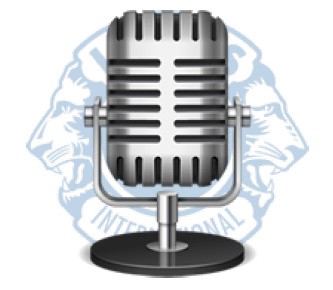 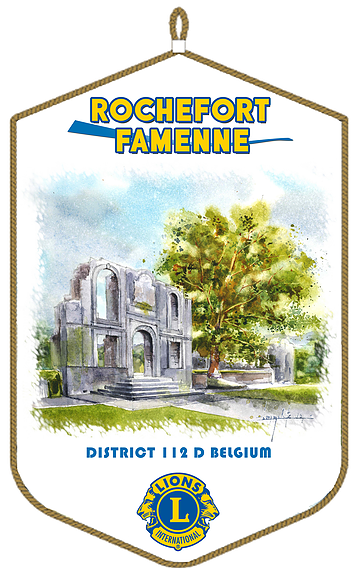 Le candidat utilisant le plagiat risque de devoir payer des dommages et intérêts à l’auteur du texte. Le plagiat est sanctionné par le comité d’organisation du TE Art. XI.165 du droit économique.  § 1er. L'auteur d'une œuvre littéraire ou artistique a seul le droit de la reproduire ou d'en autoriser la reproduction, de quelque manière et sous quelque forme que ce soit, qu'elle soit directe ou indirecte, provisoire ou permanente, en tout ou en partie. Ce droit comporte notamment le droit exclusif d'en autoriser l'adaptation ou la traduction. Ce droit comprend également le droit exclusif d'en autoriser la location ou le prêt. L'auteur d'une œuvre littéraire ou artistique a seul le droit de la communiquer au public par un procédé quelconque, y compris par la mise à disposition du public de manière que chacun puisse y avoir accès de l'endroit et au moment qu'il choisit individuellement. L'auteur d'une œuvre littéraire ou artistique a seul le droit d'autoriser la distribution au public, par la vente ou autrement, de l'original de son œuvre ou de copies de celle-ci. La première vente ou premier autre transfert de propriété de l'original ou d'une copie d'une œuvre littéraire ou artistique dans l'Union européenne par l'auteur ou avec son consentement, épuise le droit de distribution de cet original ou cette copie dans l'Union européenne. § 2. L'auteur d'une œuvre littéraire ou artistique jouit sur celle-ci d'un droit moral inaliénable. La renonciation globale à l'exercice futur de ce droit est nulle. Celui-ci comporte le droit de divulguer l'œuvre. Les œuvres non divulguées sont insaisissables. L'auteur a le droit de revendiquer ou de refuser la paternité de l'œuvre. Il dispose du droit au respect de son œuvre lui permettant de s'opposer à toute modification de celle-ci. Nonobstant toute renonciation, il conserve le droit de s'opposer à toute déformation, mutilation ou autre modification de cette œuvre ou à toute autre atteinte à la même œuvre, préjudiciables à son honneur ou à sa réputation.  